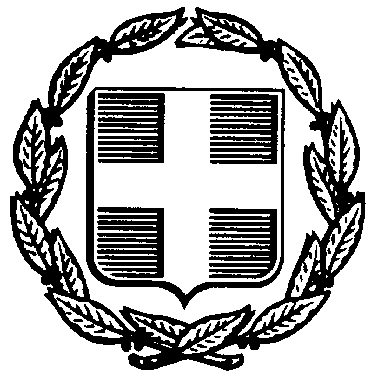 ΥΠΟΥΡΓΕΙΟ  ΠΑΙΔΕΙΑΣ, ΕΡΕΥΝΑΣ  ΚΑΙ ΘΡΗΣΚΕΥΜΑΤΩΝ,ΠΕΡΙΦΕΡΕΙΑΚΗ Δ/ΝΣΗ ΠΡΩΤΟΒΑΘΜΙΑΣ ΚΑΙ ΔΕΥΤΕΡΟΒΑΘΜΙΑΣ ΕΚΠΑΙΔΕΥΣΗΣ ΑΤΤΙΚΗΣΔΙΕΥΘΥΝΣΗ ΔΕΥΤΕΡΟΒΑΘΜΙΑΣ ΕΚΠΑΙΔΕΥΣΗΣ Β΄ ΑΘΗΝΑΣ.        8Ο ΓΥΜΝΑΣΙΟ – Λ.Τ.  ΧΑΛΑΝΔΡΙΟΥΤ. Δ/ΝΣΗ : 28ΗΣ ΟΚΤΩΒΡΙΟΥ – ΑΓ. ΦΩΤΕΙΝΗΣ,Τ.Κ.: 15238, ΧΑΛΑΝΔΡΙΤηλ.: 210 6006614,  FAX: 210 6006651                         Χαλάνδρι 13/03/2019                          Αρ. πρ. 50                         Προς:  Γραφεία ΤαξιδίωνΘΕΜΑ :  Σχολική εκδρομή στη Χίο.  Παρακαλούμε να μας στείλετε κλειστή προσφορά, εντύπως και όχι με email ή fax, με κόστος ανά μαθητή και συνολικό κόστος, μέχρι   και Τρίτη   19/03/2019 και ώρα 11:00, για την εκδρομή που προτίθεται να κάνει η περιβαλλοντική ομάδα του σχολείου μας στη Χίο με αναχώρηση από Πειραιά την 10/04/19 και από Χίο την 14/04/19 και θα συμμετέχουν 28 μαθητές. Η μετάβαση και επιστροφή θα γίνει ακτοπλοϊκώς. Η προσφορά πρέπει να περιλαμβάνει τα παρακάτω:Μεταφορά από τον χώρο του σχολείου στο λιμάνι του Πειραιά κατά την αναχώρηση και αντιστρόφως κατά την επιστροφή .Ακτοπλοϊκά εισιτήρια για την διαδρομή Πειραιά – Χίο και αντίστροφα. Ποσοστό κάλυψης σε καμπίνες 100% των εκδρομέων . Με την προσφορά θα αποσταλεί υποχρεωτικά η διαθεσιμότητα εισιτήριων από τις ακτοπλοϊκές εταιρείες στο όνομα του σχολείου.Διαμονή σε ξενοδοχείο ( 03 διανυκτερεύσεις ) κατηγορίας  4* - 5* στην ευρύτερη περιοχή της πόλης της Χίου, με πρωινό και βραδινό εντός του ξενοδοχείου σε μπουφέ. Με την προσφορά θα αποσταλεί υποχρεωτικά το όνομα των ξενοδοχείων και επιβεβαίωση διαθεσιμότητας. Την επόμενη ημέρα της ανάθεσης της εκδρομής, πρέπει να προσκομισθούν στο σχολείο βεβαιώσεις κράτησης των εισιτηρίων και του ξενοδοχείου. Σε διαφορετική περίπτωση ακυρώνεται η ανάθεση και η εκδρομή ανατίθεται χωρίς άλλη διαδικασία στο επόμενο προτιμητέο πρακτορείο.Πολυτελές πούλμαν με πρόσφατο έλεγχο ΚΤΕΟ και έμπειρο οδηγό , στην αποκλειστική διάθεση του σχολείου καθ’ όλη την διάρκεια της εκδρομής .Ασφάλεια ταξιδιού σε ισχύ ( ασφάλιση ευθύνης διοργανωτή και  ασθένειας – ατυχήματος ).Υπεύθυνος του πρακτορείου να συμμετέχει στην εκδρομή.Οι συνοδοί καθηγητές θα είναι (3)  . Θα γίνει παρακράτηση του 25% του συνολικού ποσού ως εγγύηση καλής εκτέλεσης της εκδρομής, το οποίο θα αποδοθεί την επομένη της επιστροφής εφ’ όσον δεν υπάρχουν απαιτήσεις από αντισυμβατική συμπεριφορά.Κατάθεση υπεύθυνης δήλωσης από το πρακτορείο, ότι διαθέτει βεβαίωση συνδρομής των νόμιμων προϋποθέσεων λειτουργίας τουριστικών γραφείων η οποία βρίσκεται σε ισχύ.Οι προσφορές που δεν θα έχουν τα απαραίτητα δικαιολογητικά θα αποκλειστούν.Η επιτροπή σε περίπτωση ίσων οικονομικών προσφορών, θα συνεκτιμήσει την ποιότητα των προσφερομένων παροχών .Οι προσφορές θα ανοιχτούν την Τρίτη 19/03/19 στις 13:00Ο ΔιευθυντήςΚολλιάρος Κων/νος